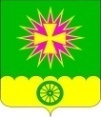 АДМИНИСТРАЦИЯ Нововеличковского сельского поселения ДИНСКОГО райОНАПОСТАНОВЛЕНИЕот 14.04.2022							                             № 108станица НововеличковскаяО завершении отопительного сезона 2021-2022 годов на территории Нововеличковского сельского поселения Динского районаВ соответствии с постановлением Правительства РФ от 6 мая 2011 года      № 354 "О предоставлении коммунальных услуг собственникам и пользователям помещений в многоквартирных домах и жилых домов", принимая во внимание внесенные Постановлением Правительства Российской Федерации от 25 декабря 2015 года № 1434 изменения в Правила предоставления коммунальных услуг в части установления продолжительности отопительного периода, руководствуясь частью 4 статьи 8, статьей 37 Устава Нововеличковского сельского поселения Динского района, п о с т а н о в л я ю:	1. Теплоснабжающему предприятию МУП ЖКХ Нововеличковское (Анищенко) прекратить подачу тепловой энергии в жилые дома и муниципальные учреждения, расположенные на территории Нововеличковского сельского поселения Динского района, с 00 час. 00 мин. 16 апреля 2022 года с правом увеличения продолжительности отопительного сезона в связи с климатическими условиями. 	2. Отделу по общим и правовым вопросам администрации Нововеличковского сельского поселения Динского района (Калитка) настоящее постановление обнародовать в установленном порядке и разместить на официальном сайте Нововеличковского сельского поселения Динского района.	3. Контроль за выполнением настоящего постановления возложить на начальника отдела ЖКХ, малого и среднего бизнеса администрации Нововеличковского сельского поселения Динского района В.В.Токаренко.4. Постановление вступает в силу после его обнародования.Глава Нововеличковского сельского поселения				    				   Г.М. Кова